Základná škola s materskou školou, Radvanská 1, Banská BystricaMilí rodičia...Ponúkame Vám návrh súboru aktivít s témami, ktoré sú aktuálne. Ak budete mať chuť, môžete si  spríjemniť čas niektorými z nich.Cieľ: Utvárať pozitívny vzťah k zimným športom, k svojmu zdraviu a vedieť pochopiť význam práce v dnešnej dobe a v minulosti.Téma č.1: Rozprávajte sa s deťmi o športoch, ktoré môžeme realizovať v zime, o pravidelnom pohybe v rôznych podmienkach vonku. O podstate pohybu, ktorý je dôležitý pre naše zdravie. Téma č.2: Pomenovávajte jednotlivé časti ľudského tela a umiestneniu orgánov, o hygiene, o ochrane zdravia, prevenciou pred úrazmi. Téma č.3: Poznávajme význam jednotlivých povolaní, tradičných remesiel (hrnčiarstvo, drotárstvo, prútikárstvo...)Téma:  Ľudské teloDievčatá dokreslia obrázok dievčaťa a chlapci obrázok chlapčeka. Potom vymenujte časti tváre a následne aj časti tela.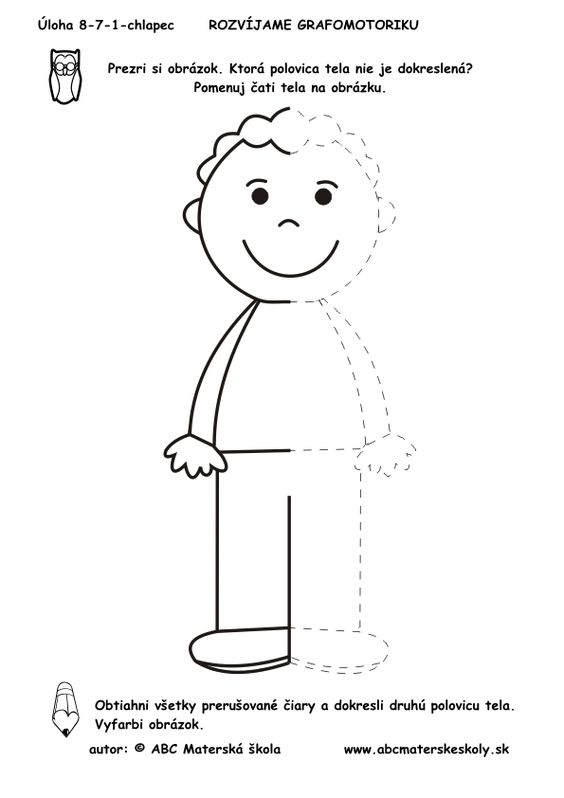 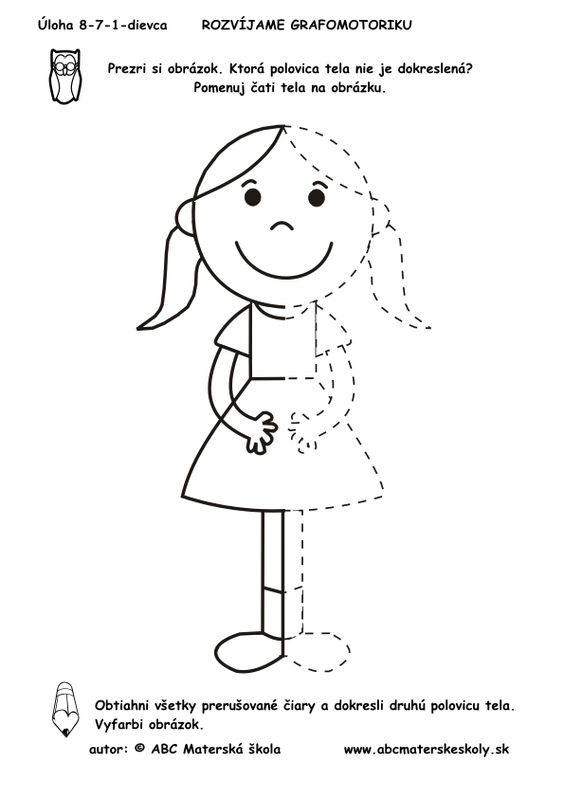 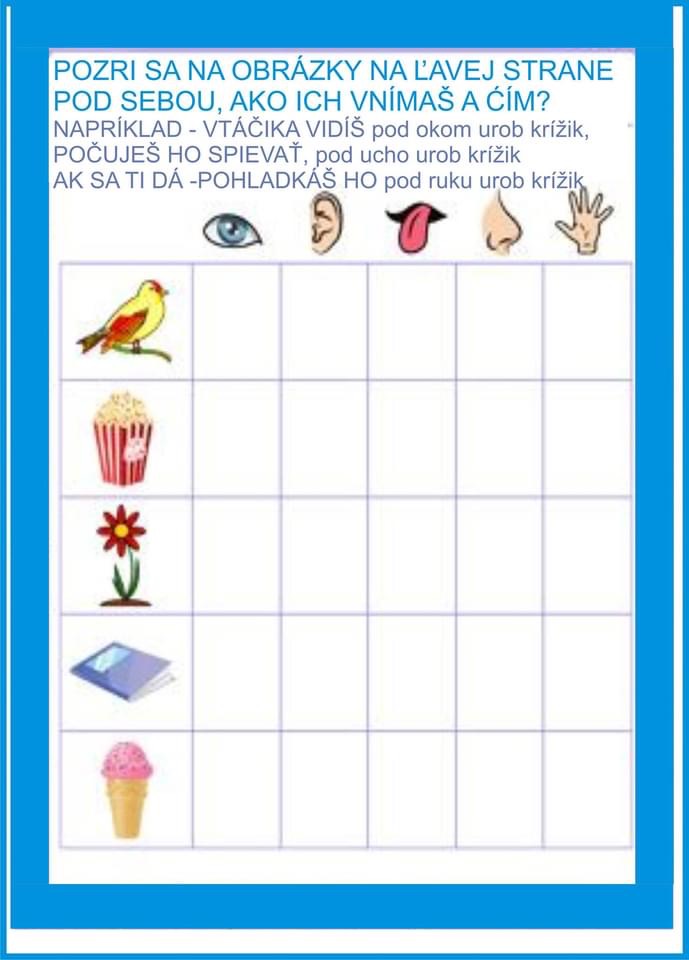 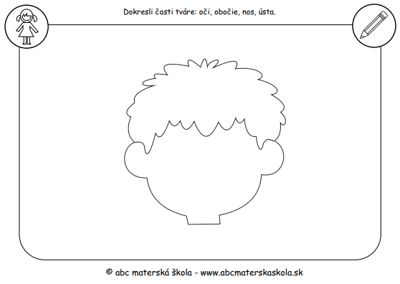 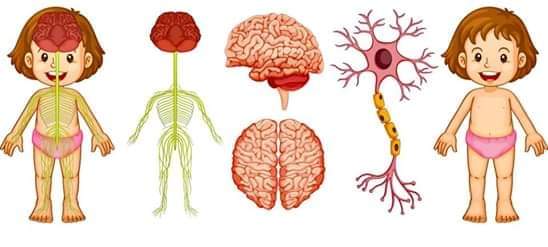 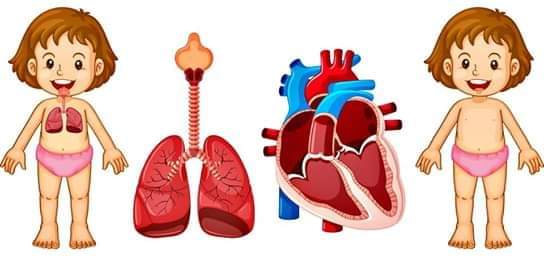 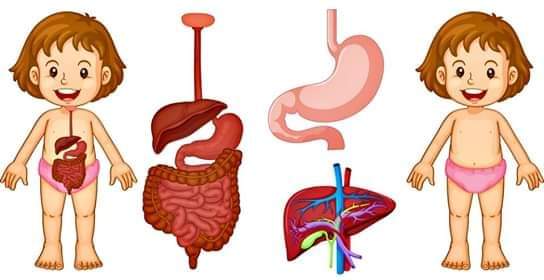 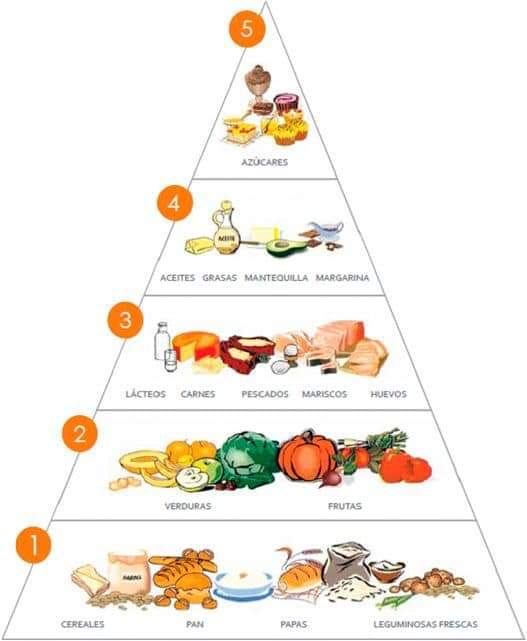 Téma: Zimné športy a radovánky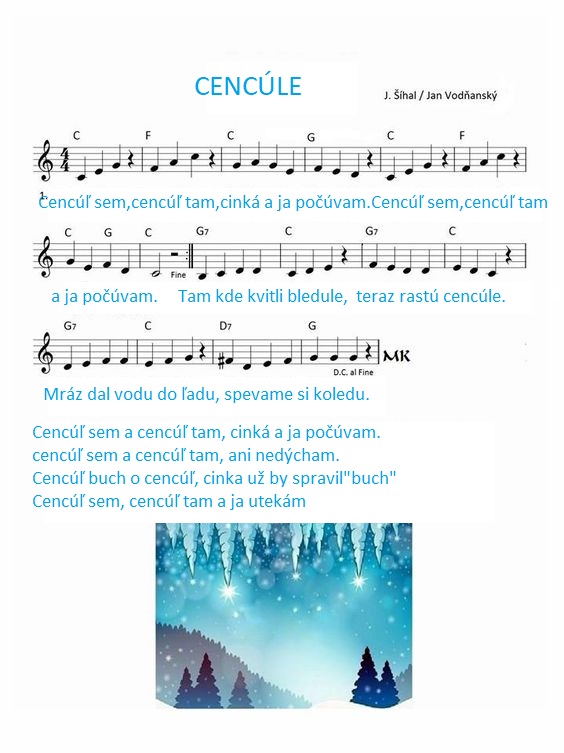 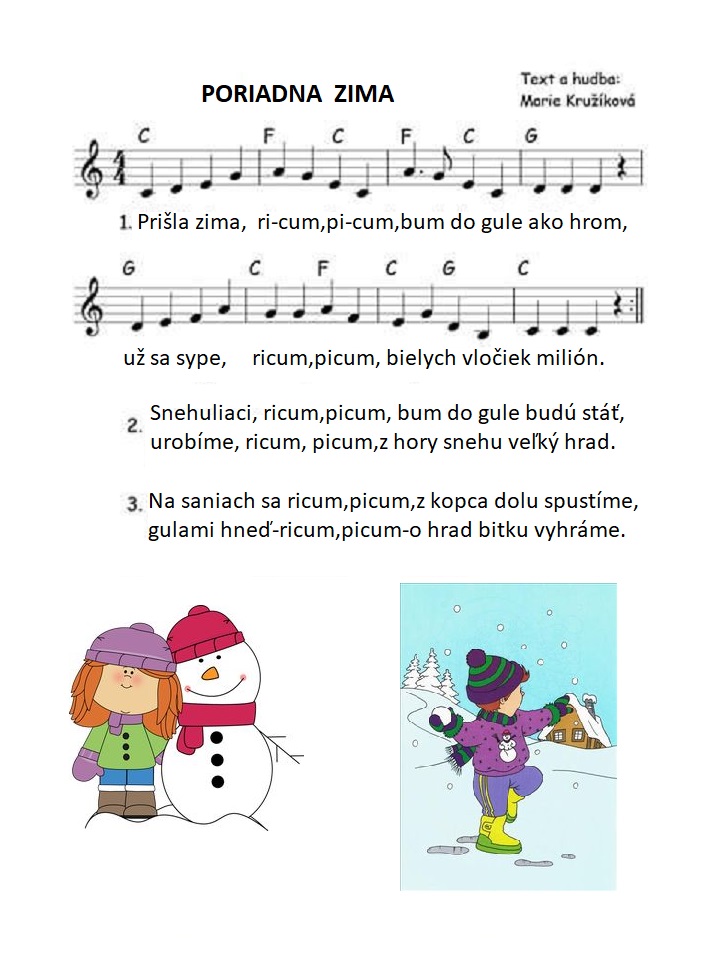 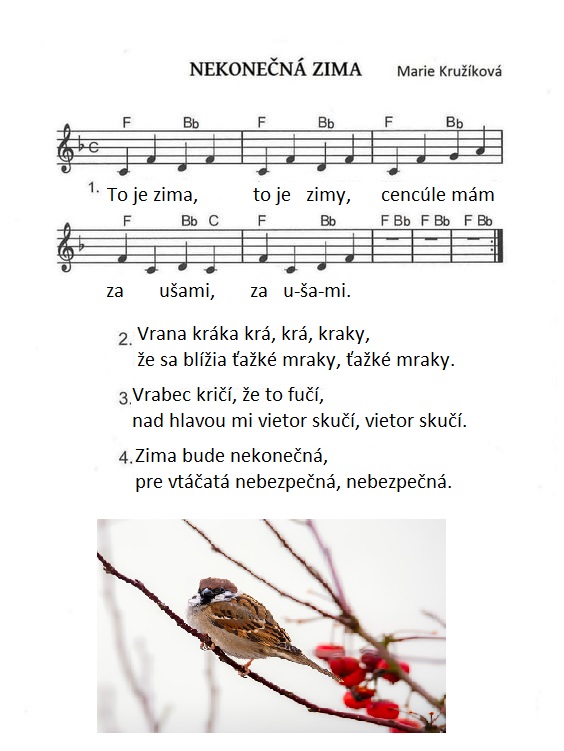 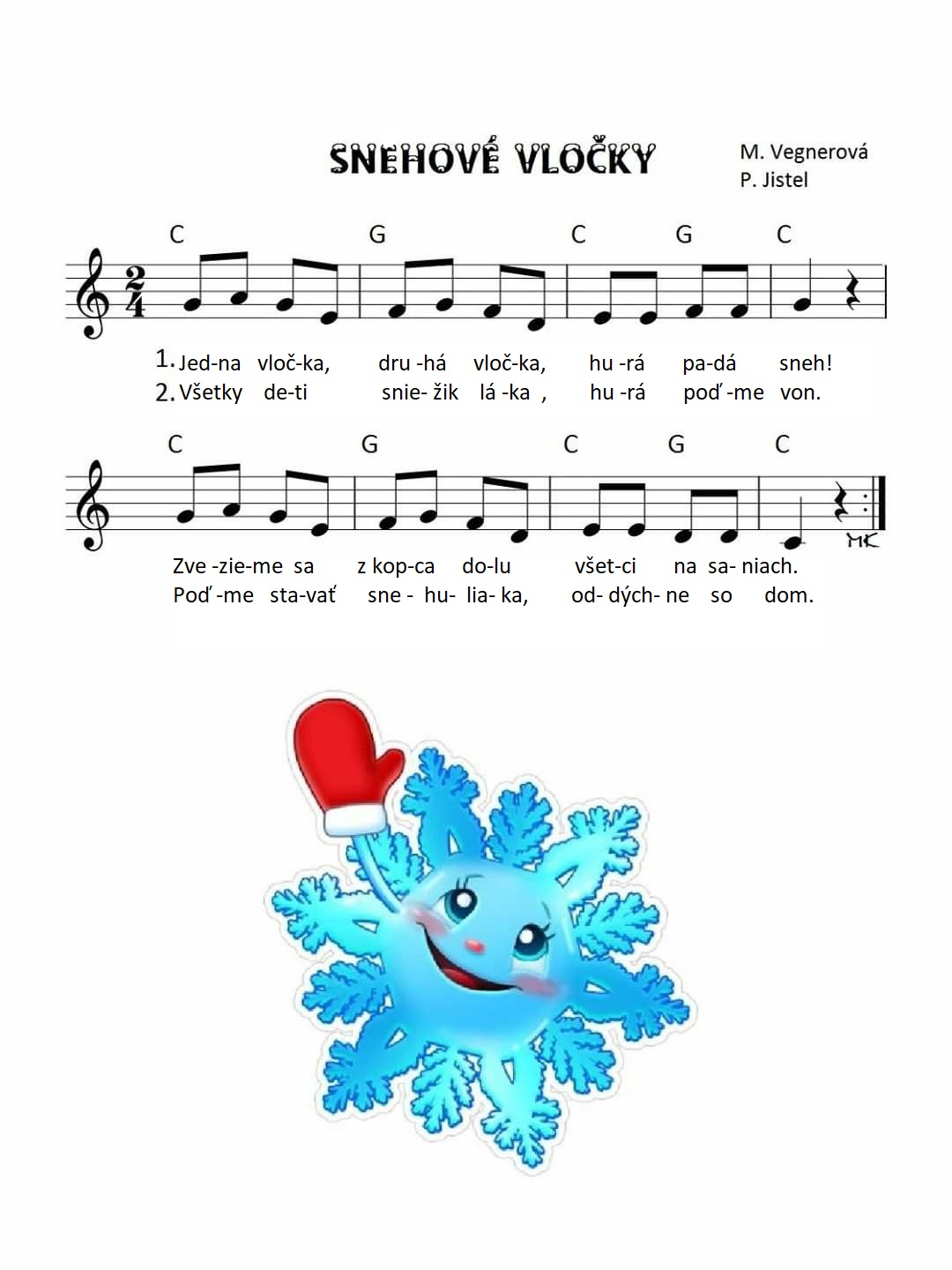 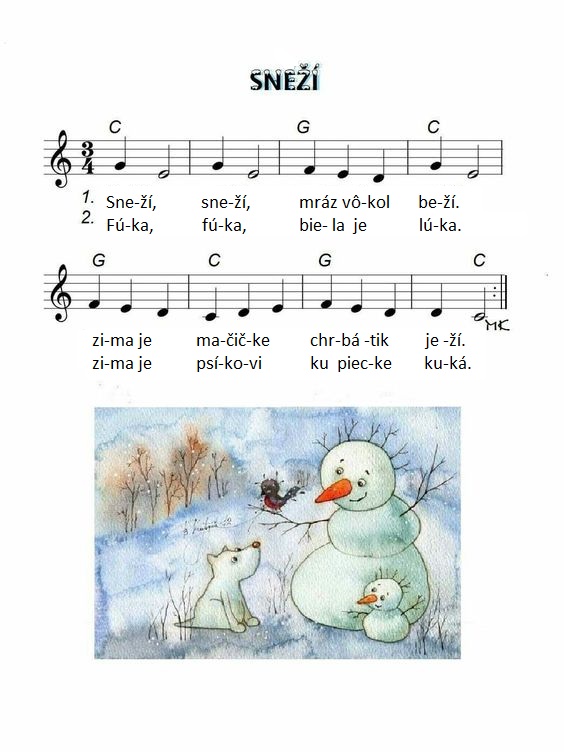 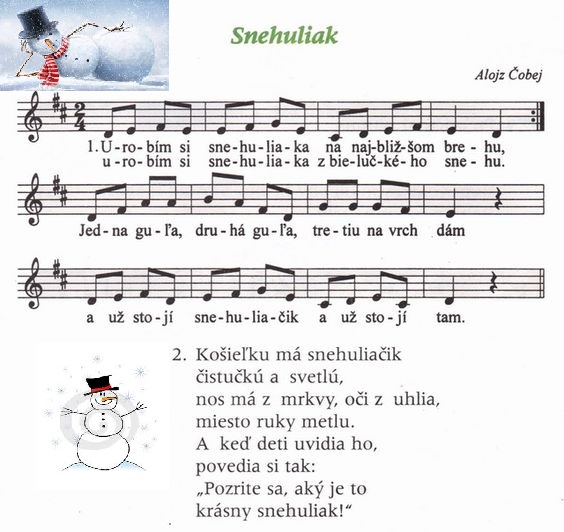 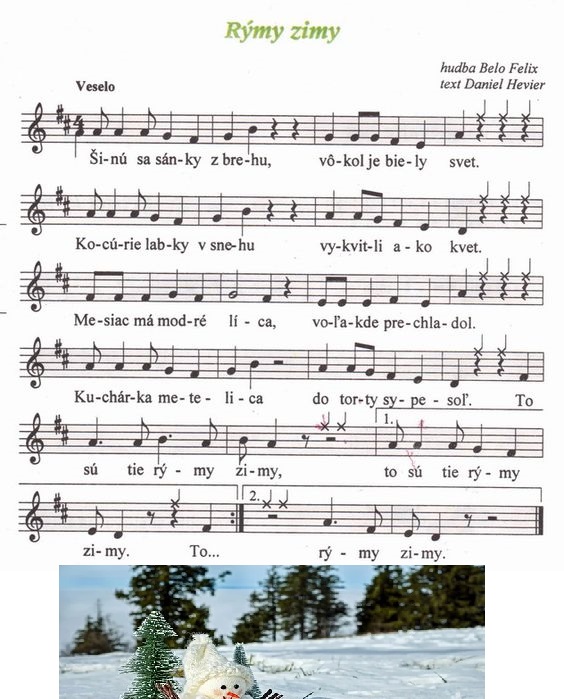 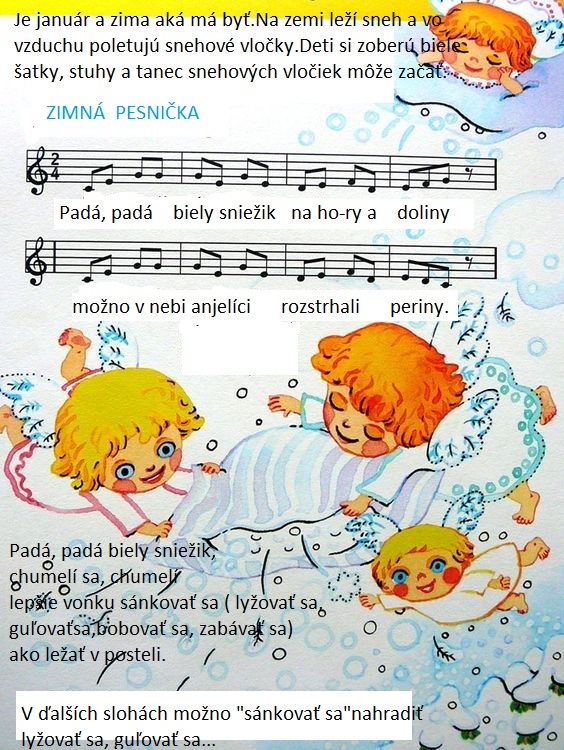 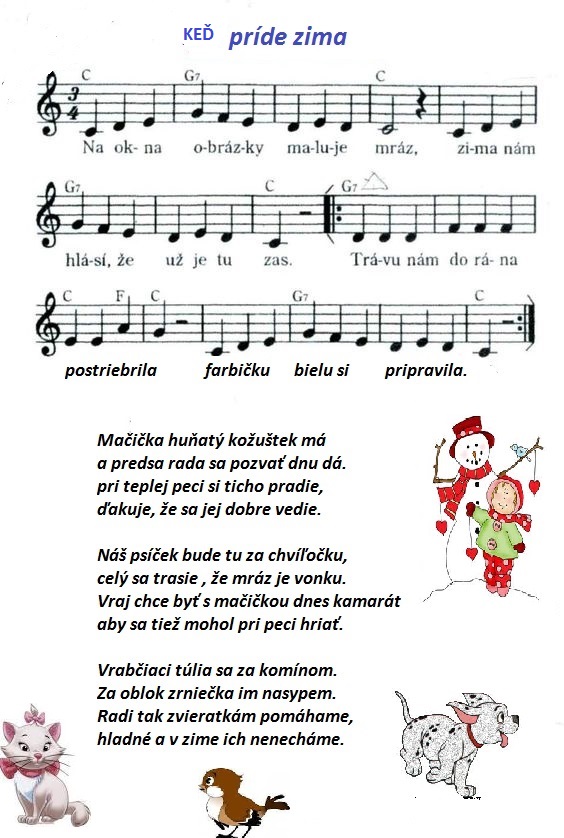 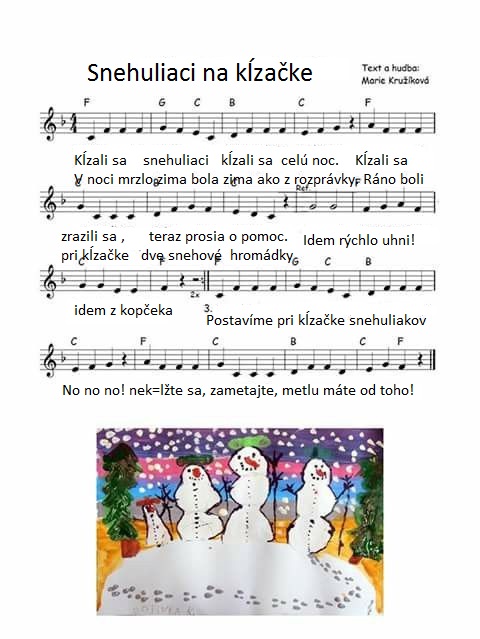 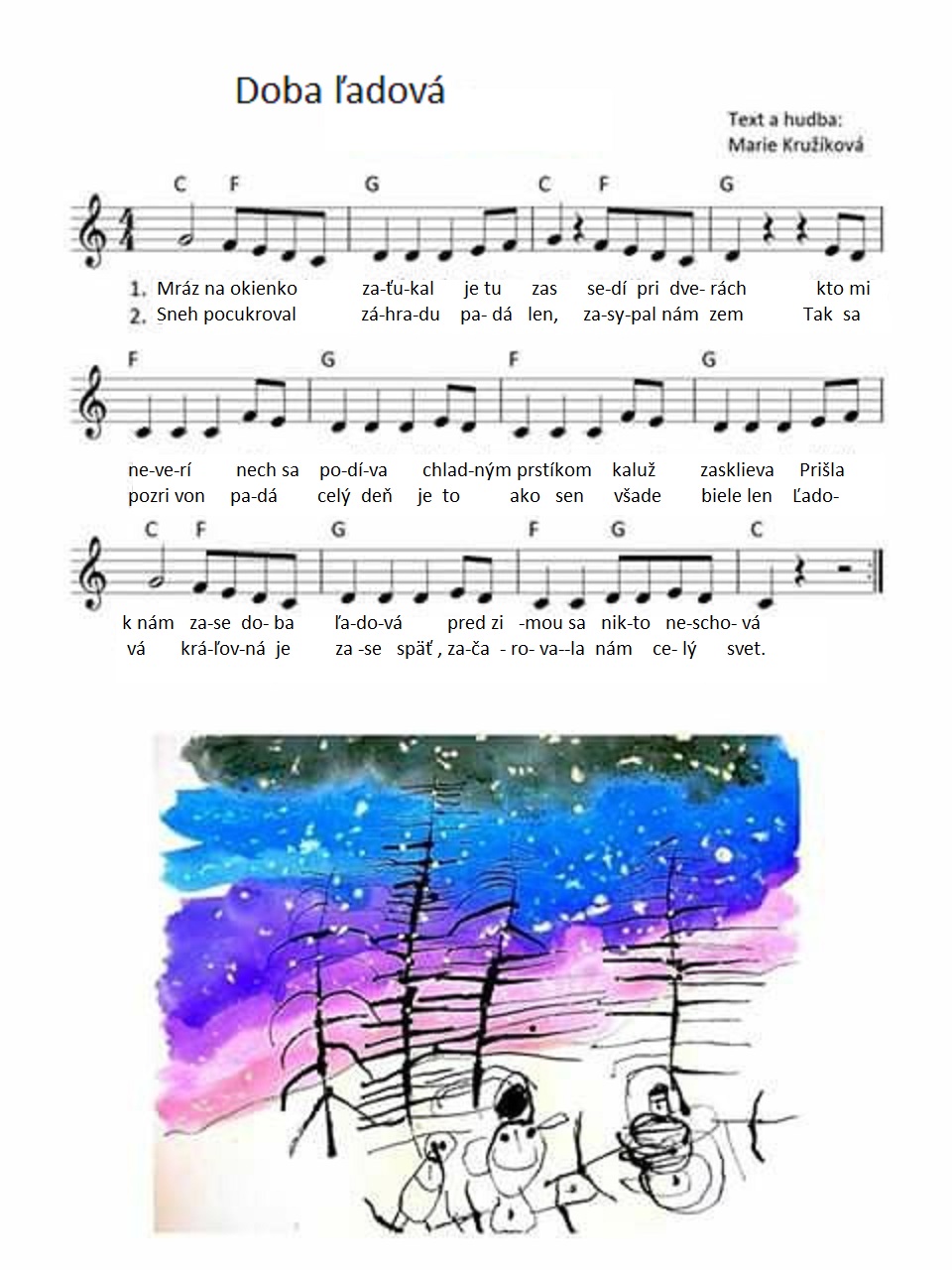 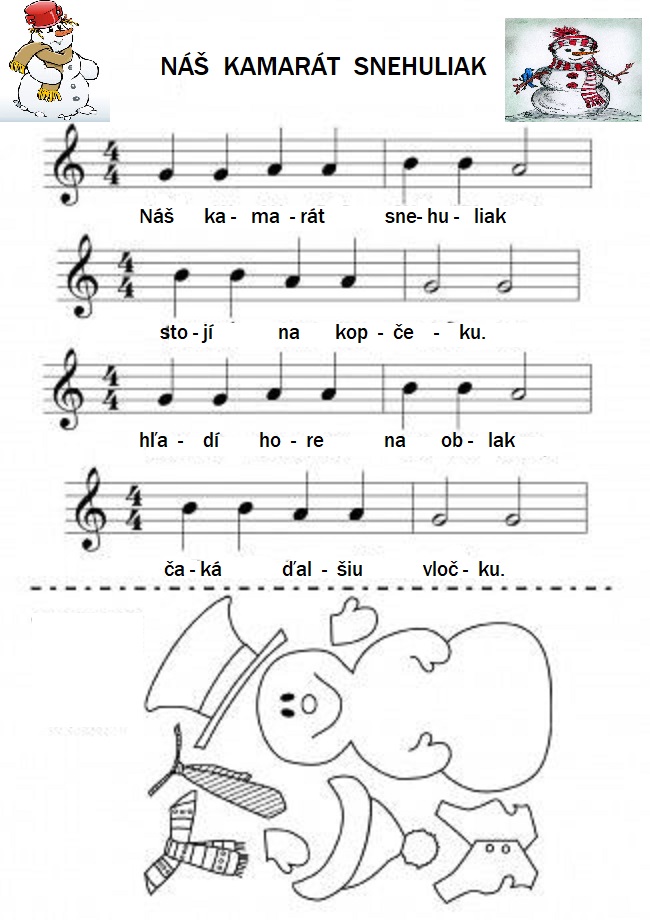 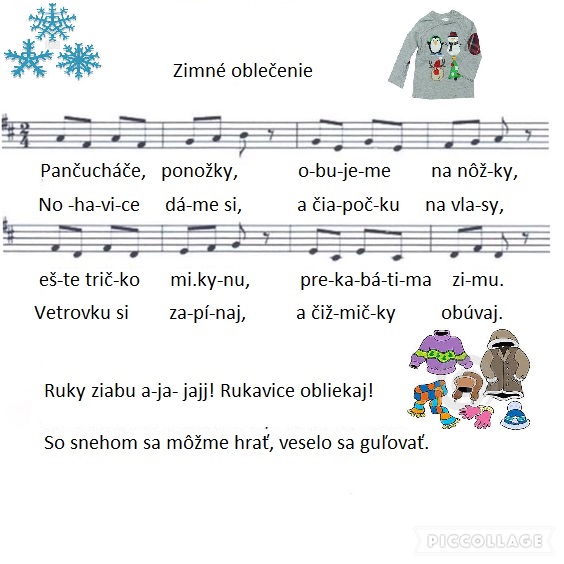 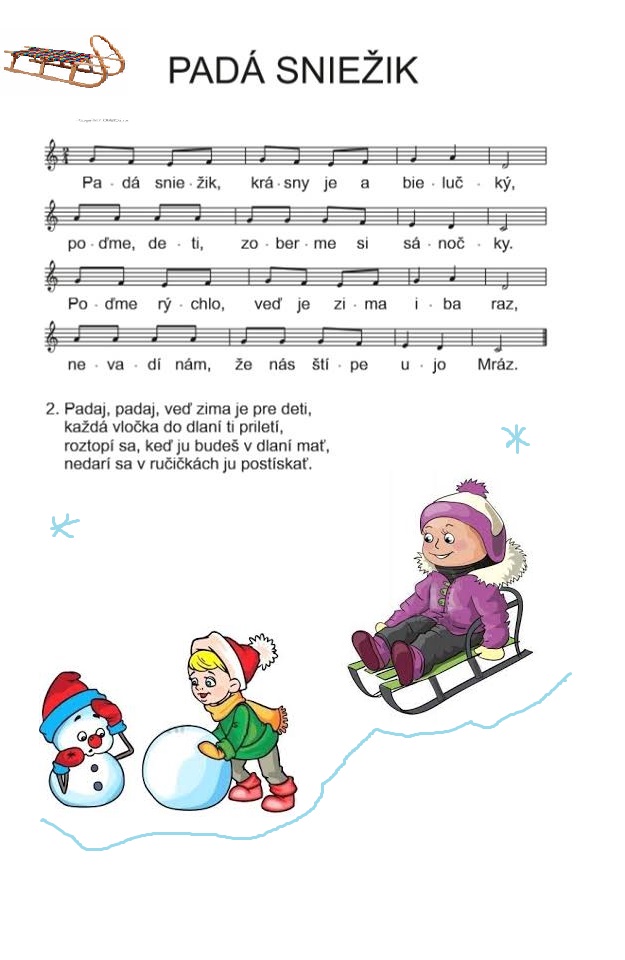 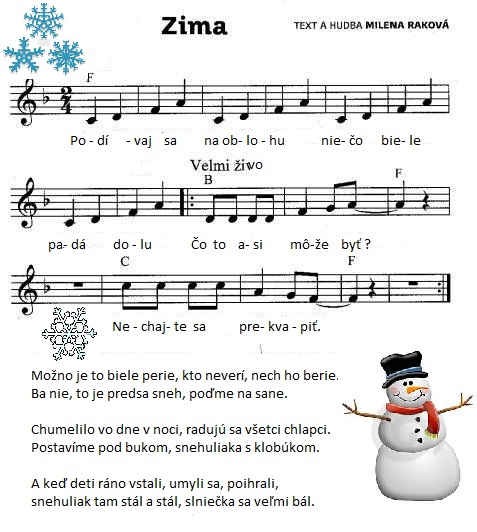 Pokús sa vytvoriť si korčuľu z kartónu. Potom navleč šnúrku a  popros rodičov aby ti ukázali a pomohli zaviazať šnúrku.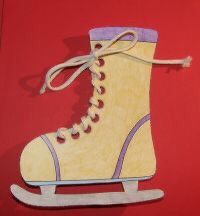     Vystrihni,  vyfarbi  a prilep chlapčeka na sánky.       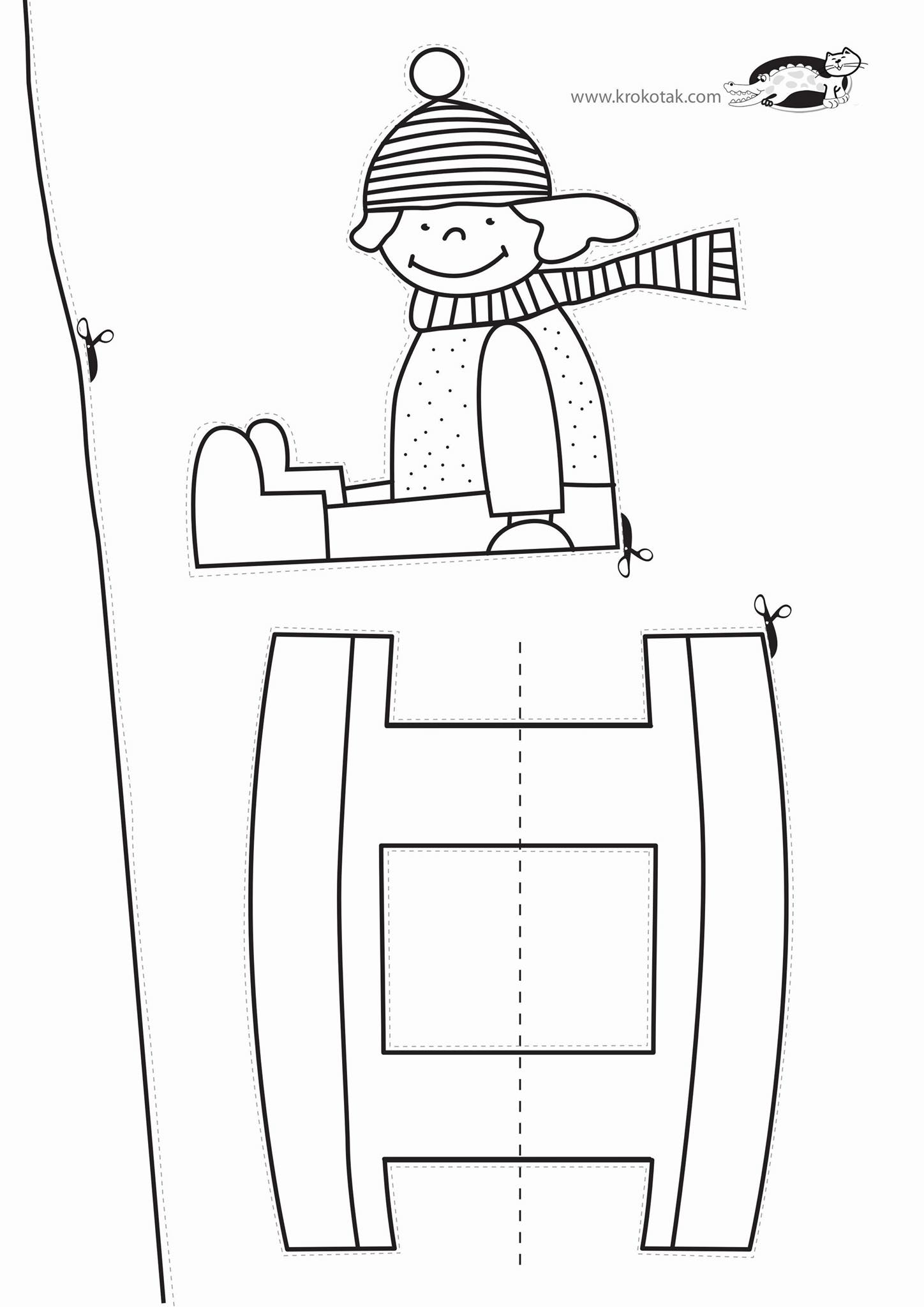 Pokús sa čo najpresnejšie prejsť  prstom po dráhe lyžiarov, potom to skús aj ceruzkou. 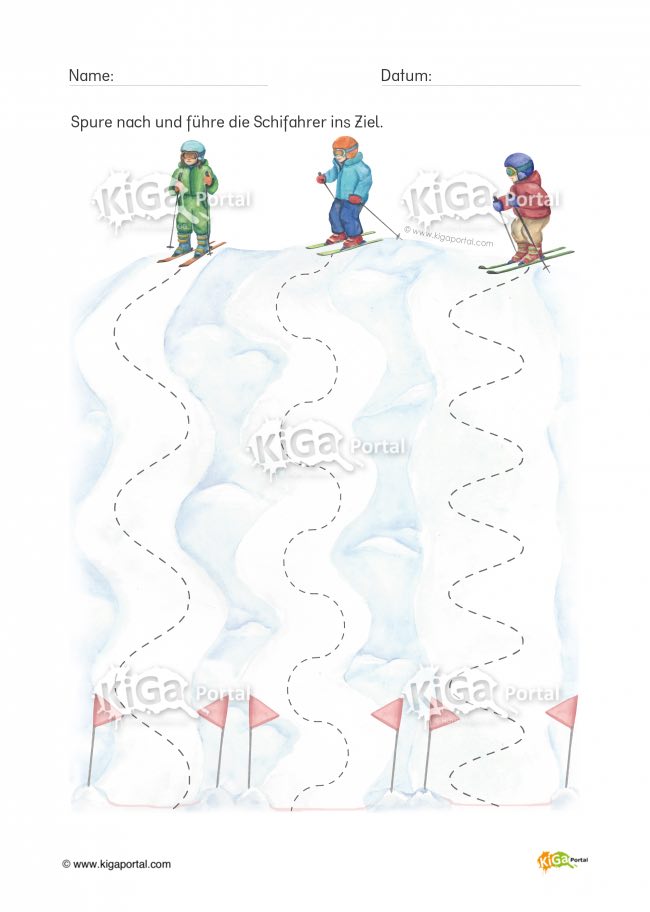 Pomenuj predmety a skús povedať pri akom zimnom športe sa využívajú.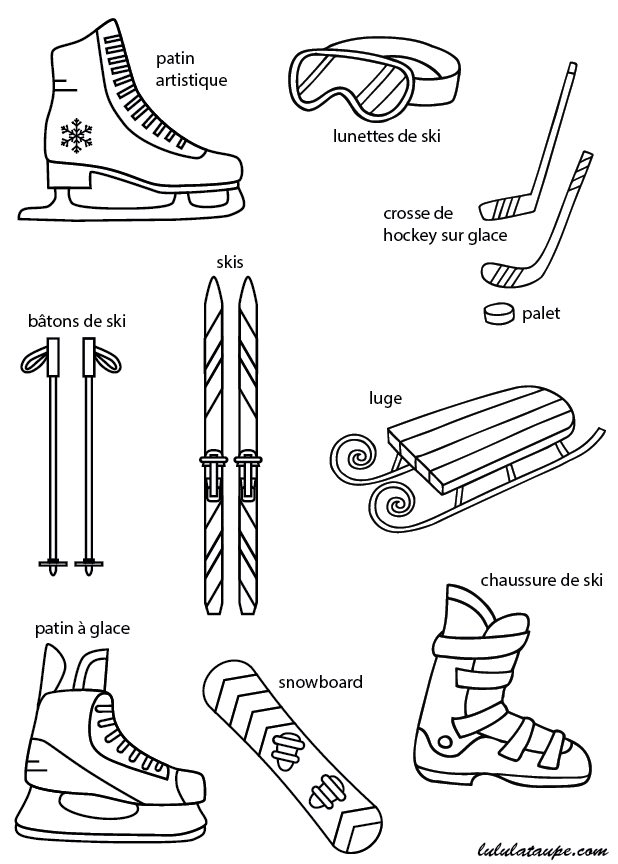 Správne spoj ľudí na obrázku s predmetom, ktorý potrebujú pri aktivite.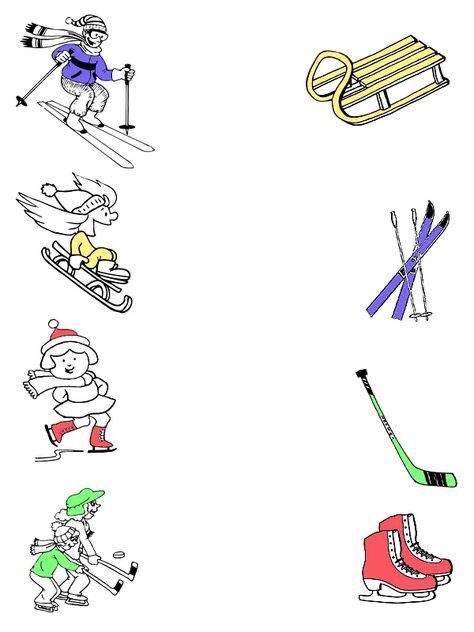 https://www.youtube.com/watch?v=ZSSmZtdGwOUhttps://www.youtube.com/watch?v=cSePZnTWyuk&ab_channel=SmejkoaTanculienkaTéma: ProfesieSprávne pomenuj povolania na obrázkoch, vymenuj čo používajú pri práci. Aké povolanie majú tvoji rodičia? Povedz aké povolanie by si chcel/a  robiť a prečo.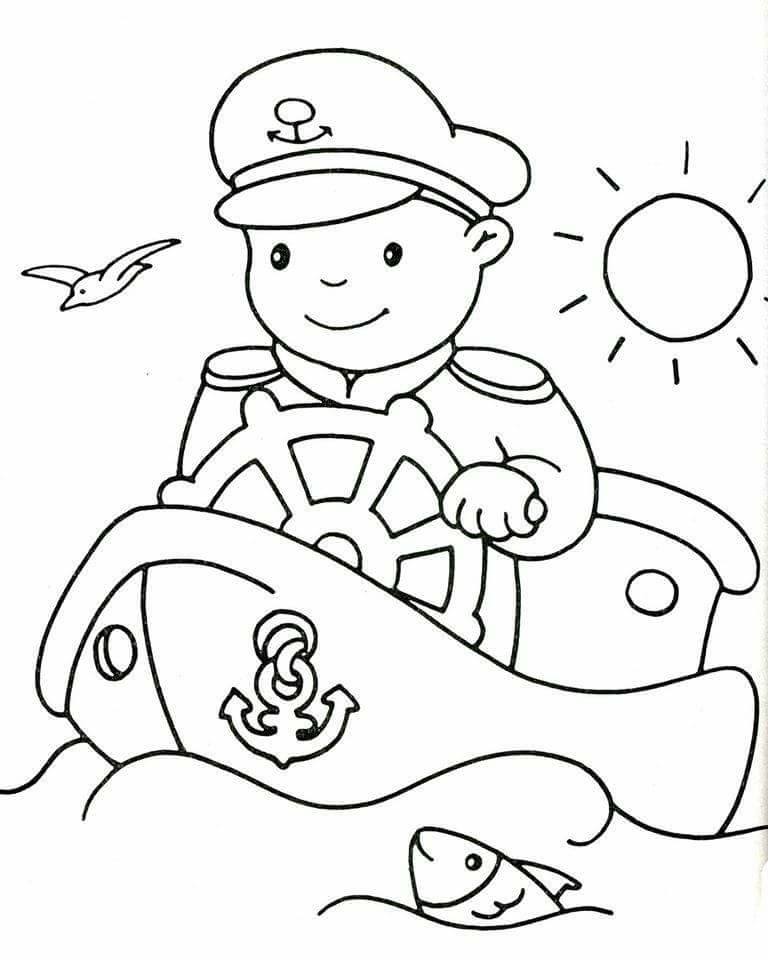 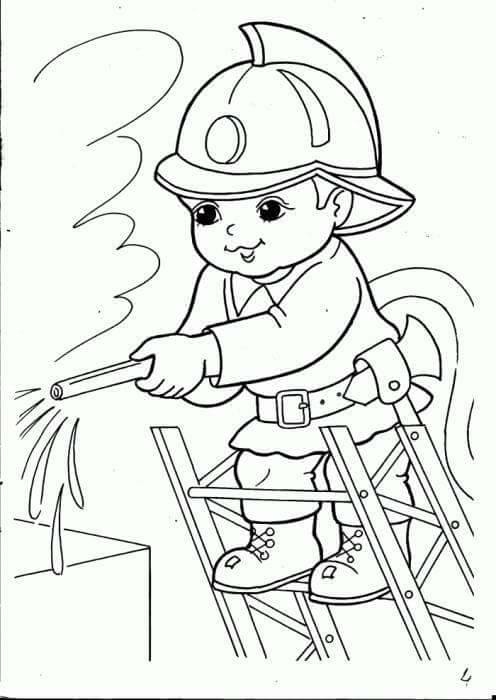 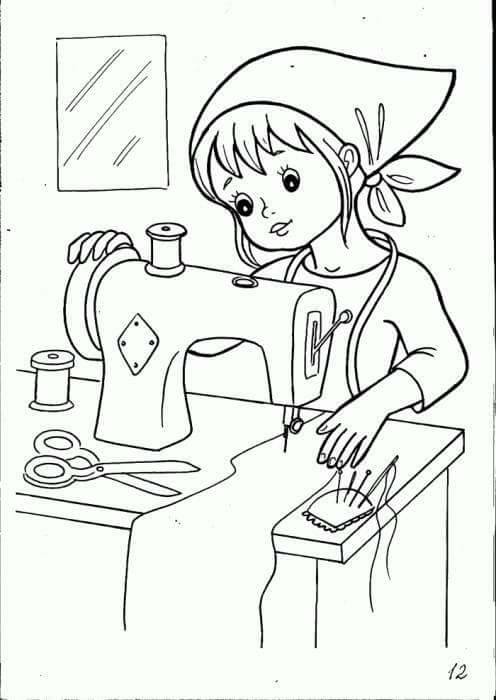 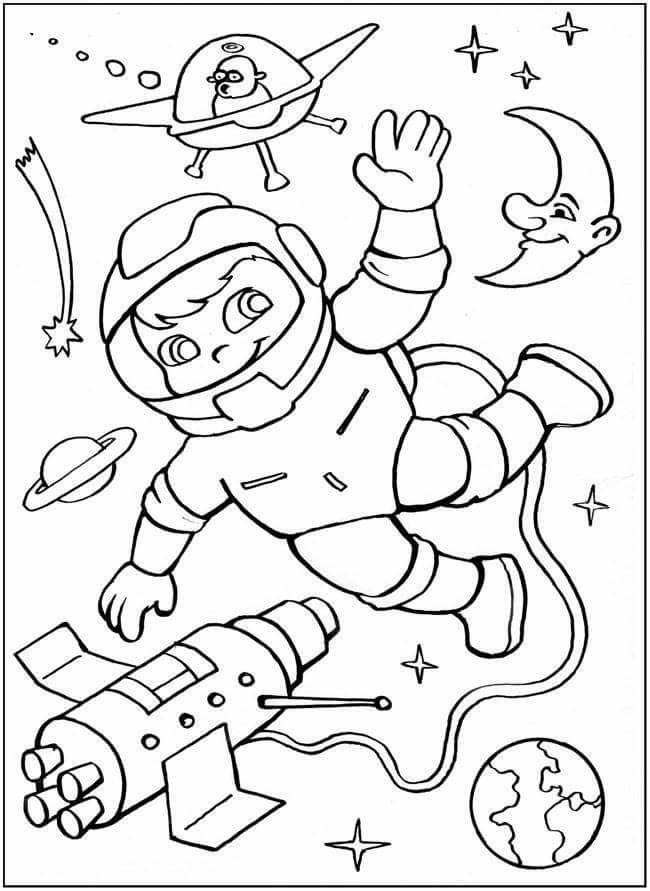 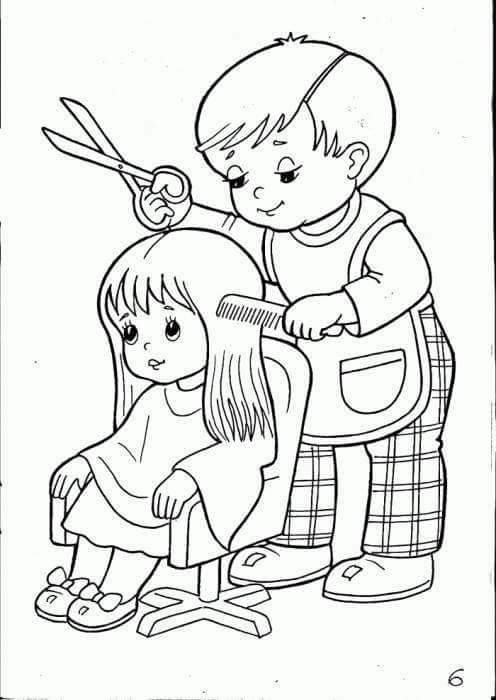 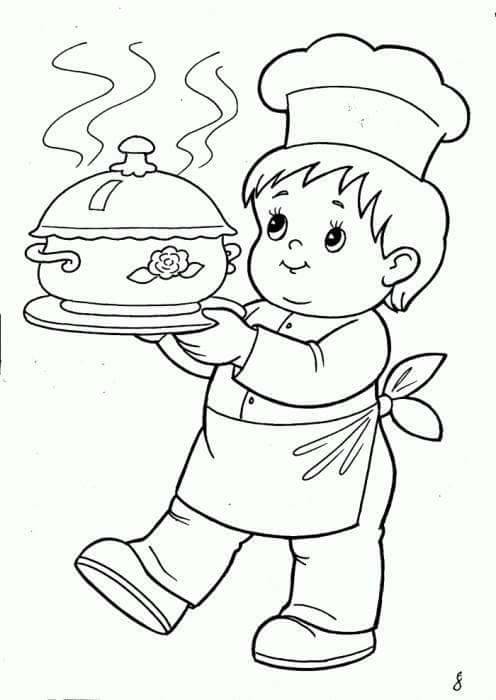 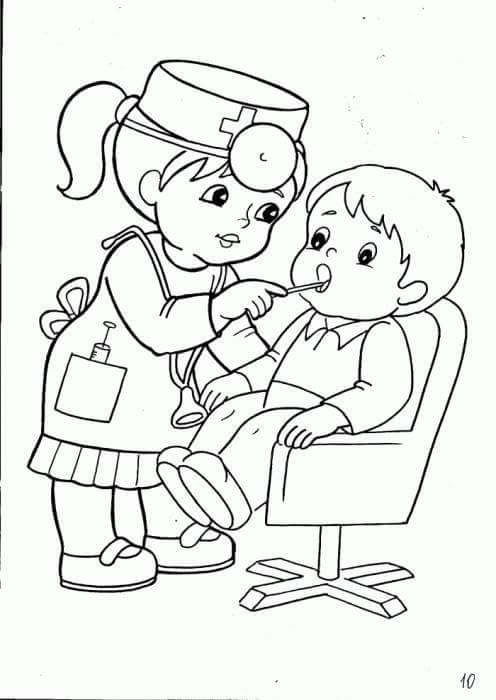 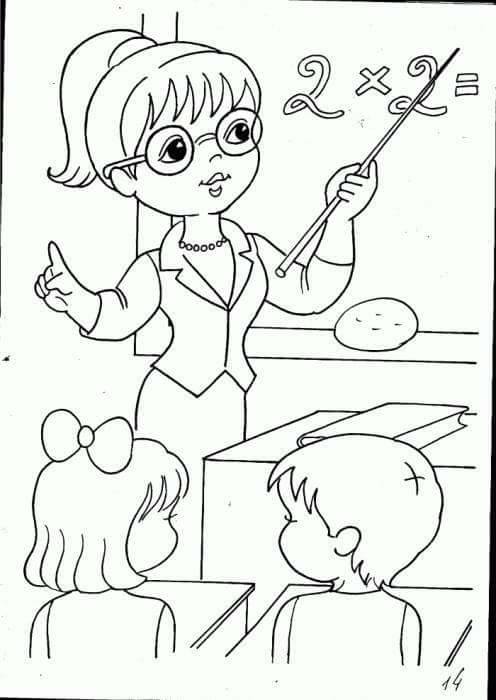 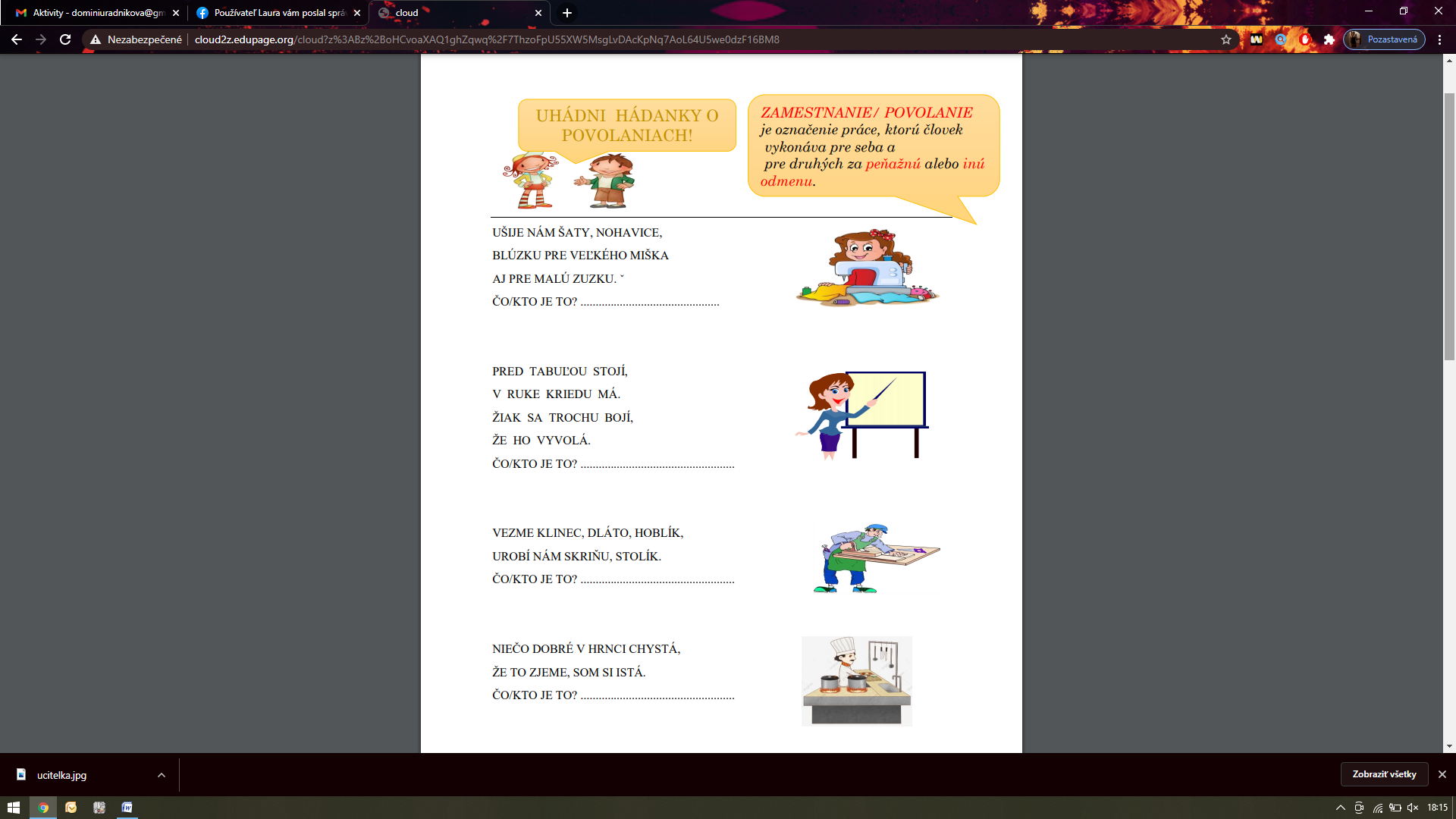 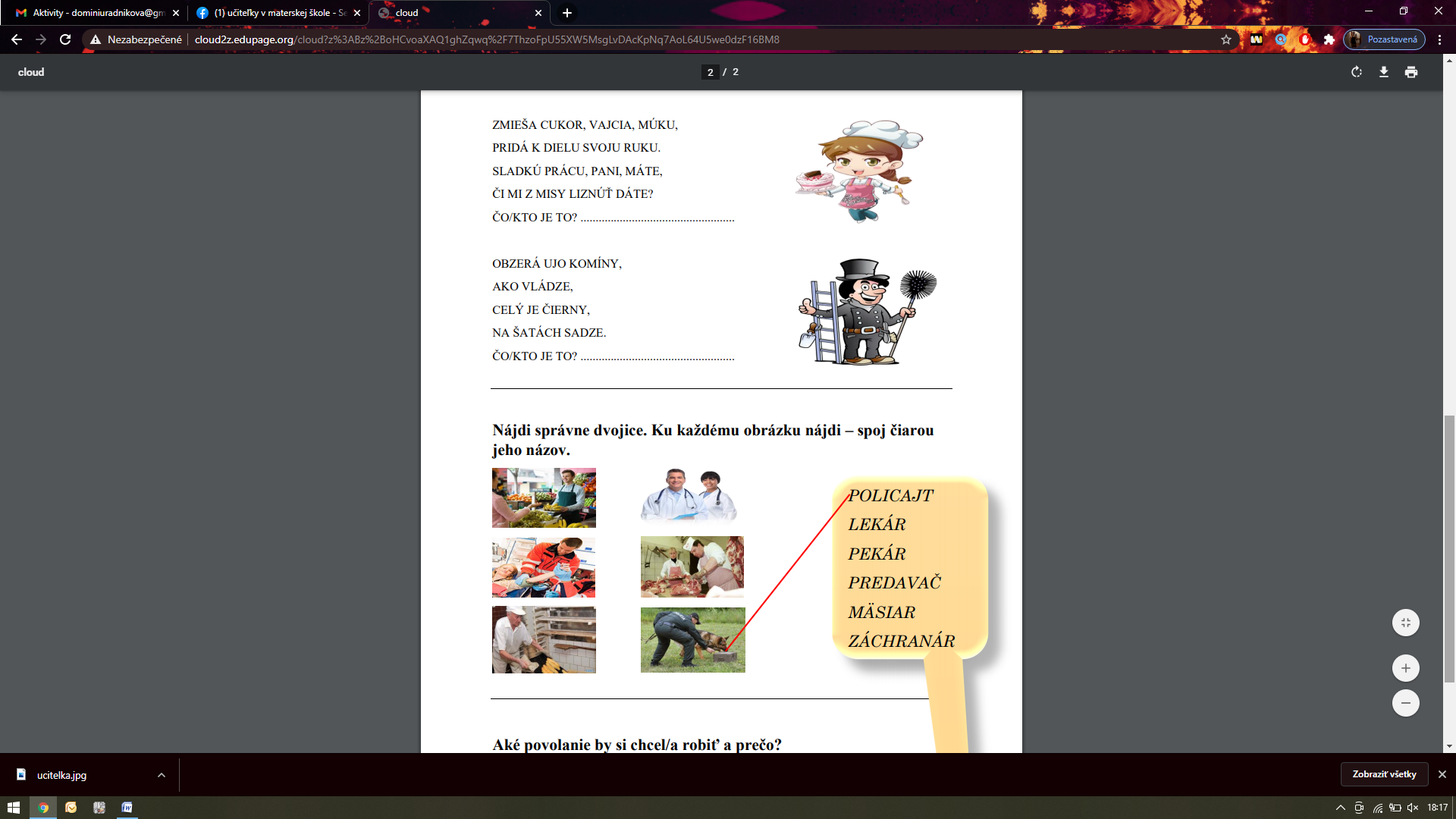 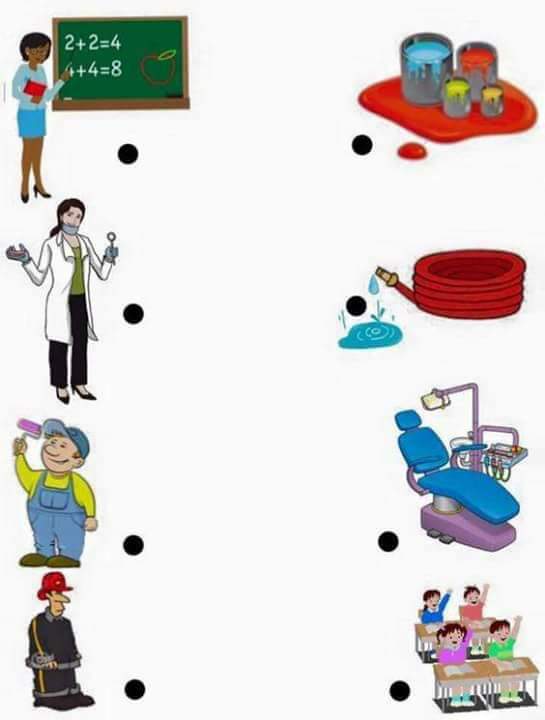 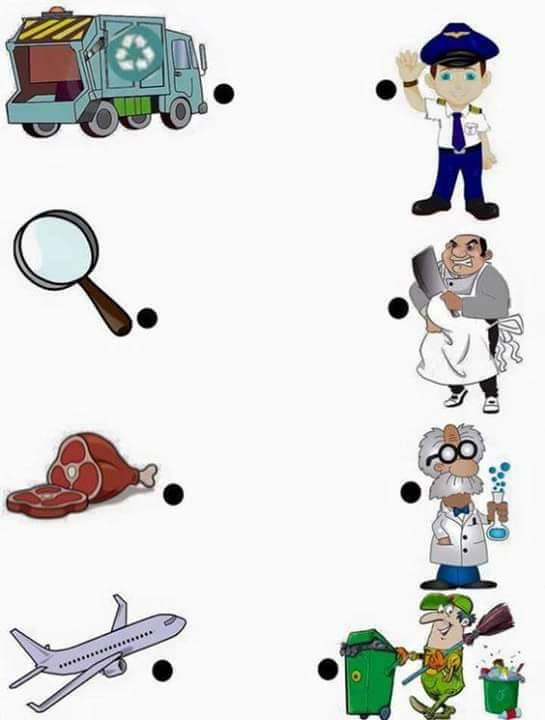 